Publicado en Barcelona el 14/01/2019 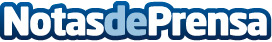 Jaume Esteve revela el método para mejorar el rendimiento y salud en las empresasEl especialista Jaume Esteve, desarrolló un método dirigido al público y organizaciones que desean mejorar sus procesos mentales para aumentar el bienestar psicológico y el rendimiento cognitivoDatos de contacto:Jaume Estevewww.mentalarea.com666540636.Nota de prensa publicada en: https://www.notasdeprensa.es/jaume-esteve-revela-el-metodo-para-mejorar-el_1 Categorias: Nacional Comunicación Sociedad Madrid Cataluña Emprendedores Recursos humanos http://www.notasdeprensa.es